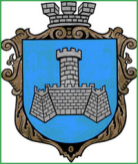 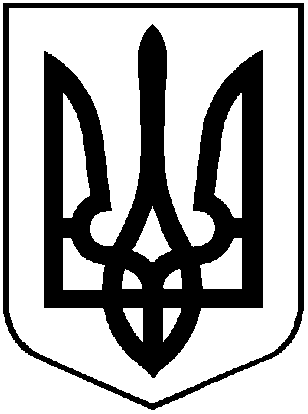 УКРАЇНАХМІЛЬНИЦЬКА МІСЬКА РАДАВІННИЦЬКОЇ ОБЛАСТІВиконавчий комітетР І Ш Е Н Н ЯВід «19» жовтня 2021 року                                                               №544Про внесення змін та доповнень до рішення виконавчого комітету Хмільницької міської ради від 23.02.2021р. №123 «Про уповноваження працівників виконавчих органів міської ради на складання протоколів про адміністративні правопорушення»(нова редакція)» (зі змінами) На виконання службової записки В.о. начальника відділу ведення реєстру територіальної громади Лесі Пухкої 07.09.2021 року, у зв’язку із кадровими змінами у виконавчих органах Хмільницької  міської ради, керуючись п.п. 4 п. б ч. 1 ст. 38, ст.59 Закону України «Про місцеве самоврядування в Україні», виконавчий комітет  Хмільницької міської радиВИРІШИВ:1.Внести наступні зміни та доповнення до рішення виконавчого комітету Хмільницької міської ради від 23.02.2021р. №123 «Про уповноваження працівників виконавчих органів міської ради на складання протоколів про адміністративні правопорушення»(нова редакція)»(зі змінами ), а саме:1.1. підпункт 1.6. пункту 1 рішення після слів «Долевич А.К. – адміністратора  відділу із забезпечення діяльності Центру надання адміністративних послуг у м. Хмільнику», доповнити словами «Бевз І.Є. – головний спеціаліст відділу ведення реєстру територіальної громади міської ради».2. Загальному відділу Хмільницької міської ради у документах постійного зберігання, зазначити факт та підставу внесення змін та доповнень до рішення, зазначеного у п.1 цього рішення.3. Начальнику відділу управління персоналом міської ради долучити до особових справ визначених працівників копію цього рішення.4. Контроль за виконанням цього рішення покласти на заступника міського голови з питань діяльності виконавчих органів міської ради Загіку В.М.Міський голова	Микола ЮРЧИШИН